MENTOR FEEDBACK FORM- Junior Level Method Coursework
Updated August 2018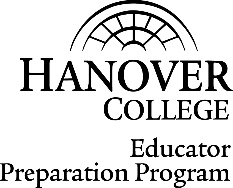 Teacher Candidate:  ______________________________________   Date:  ____________Grade Level:  _____    Mentor Name: _____________________    Course:  _________________ Instructor: ________________Comments: Criteria: The teacher candidate:0Not applicable1Displays little or no competency in performing skill/task2Displays some difficulty in performing task on a regular basis; level of concern3Demonstrates disposition/skill on a consistent basis-meets expectations at appropriate level4Demonstrates disposition/skill on a consistent basis focusing on student needs and learning; exceeds expectationsRegular in attendance and on-time for fieldTreats all students fairly with respect Showed initiative to ask questions and seek feedback/advice/resources for teaching Accepted and responded to feedback and suggestionsActively involved in classroomPresented him/herself in a professional manner (dress, oral and written communication, ethics, confidentiality)Exhibited adequate lesson planning and preparationTakes responsibility for using technology effectivelyUses developing pedagogical content knowledge to create innovative and creative lessonsCreates positive and respectful classroom environmentExpresses an interest in understanding diverse learning needs and talents of students and adapts lessons accordinglyTreats all students with respectBelieves all students can learn by establishing high expectations for all studentsCriteria: The teacher candidate:0Not applicable1Displays little or no competency in performing skill/task2Displays some difficulty in performing task on a regular basis; level of concern3Demonstrates disposition/skill on a consistent basis-meets expectations at appropriate level4Demonstrates disposition/skill on a consistent basis focusing on student needs and learning; exceeds expectationsFacilitates a community of learners that demonstrates awareness of inclusion where all students can be successfulDemonstrates open-mindedness in regards to students’ abilities through reflection based on new knowledge and experiences Demonstrates flexibilityDemonstrated necessary content area knowledgeUsed Voice and time effectively and is acquiring classroom management skillsDemonstrates passion and enthusiasm for teachingWilling to collaborate and be an effective team member Overall:     CandidateDemonstrates a positive teacher presenceBelieves all students can learn by establishing high expectations for studentsRecommended to advance in teacher education program